An Overview of Machine Design1-4 Solution:Strength of Machine Elements Objective questions2-1 c2-2 c2-3 d2-4 b 2-5 d  Calculation questions2-1Solution:2-2Solution:2-3Solution2-4Solution:2-5Solution: Manufacturing processDesign problemsDesign revisions(a)CastingUnuniform wall thickness may cause casting defects.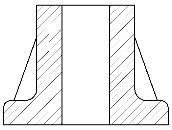 (b)ForgingA rib in the element makes forging difficult.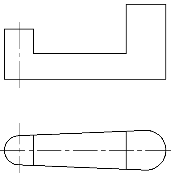 (c)Heat treatmentA sharp corner may cause stress concentration and cracks.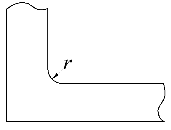 (d)AssemblyA chamfer facilitates assembly.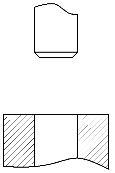 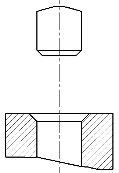 better     bestStepsComputationResultsUnitsUnits1.Decide the maximum, minimum and stress amplitude of the fluctuating stressFrom ,  and We have  MPa, and Finally, MPaσmax=400σmin=100σa=150MPaMPaMPaMPaMPaMPa2.Draw a σ-t curve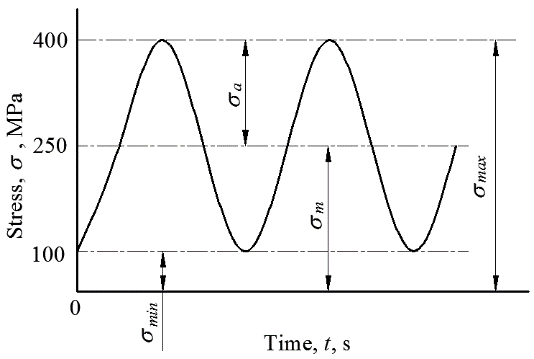 Figure S2-1 Solution for Calculation question 2-1StepsComputationResultsUnits1. When N=60000Since , Therefore,  MPa            σrN=326.93 MPa2.When N=600000 MPaσrN=253.13 MPa3.When N=6000000Since N=6000000>5×106, σrN =200 MPa.σrN=200 MPaStepsComputationResultsUnits1.Find out the safety factor from the diagramSince so .Working stress:σ0=692.3σm=100σa=180MPaMPaMPa1.Find out the safety factor from the diagramThe coordinates of important points are:A (0, σ-1), E (σs,0), C(σ0/2, σ0/2), A1(0, σ-1/Kσ), C1(σ0/2, σ0/2Kσ), M(σm, σa) Substitute the data in the question, we haveA (0, 450), E (800,0), C(346.15, 346.15), A1(0, 450/1.62), C1(346.15, 213.7), M (100,180) The simplified σm- σa diagram of the material is the lines ACGE.The simplified σm- σa diagram of the element is the lines A1C1G1E.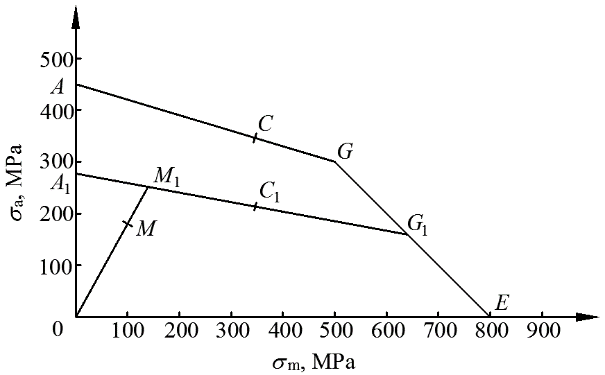 Figure S2-2 Solution for Calculation question 2-31.Find out the safety factor from the diagramThe safety factor measured from the diagram is Therefore, the shaft is safe.S= 1.382. Calculate the safety factor of the shaftThe safety factor for fatigue strength: The safety factor for static strength:Therefore, the shaft is safe.Sca = 1.43. Revise the design of the fillet radiusIncrease the fillet radius to reduce stress concentration, and the fatigue strength of the shaft will be improved.StepsComputationResultsUnits1.Draw a simplified σm -σa diagram of the shaft materialThe coordinates of important points are:A (0, σ-1), E (σs,0), C(σ0/2, σ0/2), A1(0, σ-1/Kσ), C1(σ0/2, σ0/2Kσ), M(σm, σa) Substitute the data in the question, we haveA (0, 450), E (800,0), C(350, 350), A1(0, 300), C1(350, 233.3), M (100, 200), The simplified σm- σa diagram of the material is the lines ACGE.The simplified σm- σa diagram of the element is the lines A1C1G1E.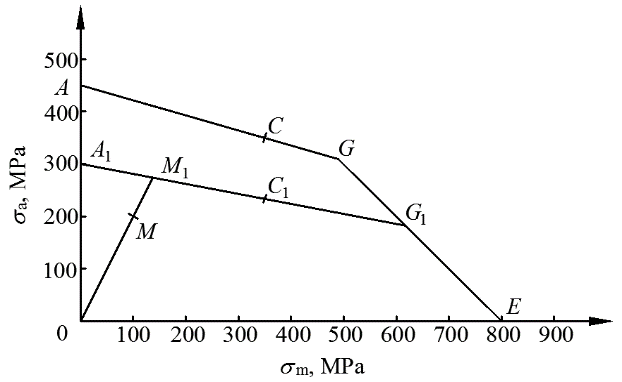 Figure S2-3 Solution for Calculation question 2-4σm=100σa=200MPaMPa2.The safety factor measured from the diagramFrom the diagramS= 1.343. Fatigue strength by calculationStatic strength by calculation:The shaft is safe.Sca= 1.374. Possible failure mode of the shaftFatigue5. Methods to improve the fatigue strength of the shaftTo reduce stress concentration;To improve surface quality;To use high strength material.StepsComputationResultsUnits1. Calculate the safety factorFrom Eq.2-41, Sca=1.16